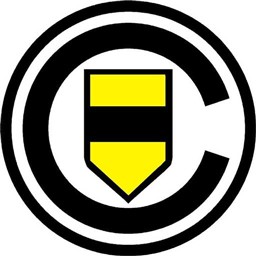 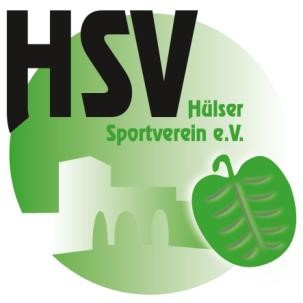 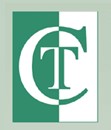 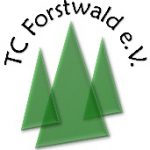 4. Gemeinsame Clubmeisterschaften des  CSV Marathon, Hülser SV, Grün-Weiß St. Tönis und neu dabei TC Forstwald– AUSSCHREIBUNG – Über die Annahme von Meldungen entscheidet der Turnierausschuss.  Die Turnierleitung behält sich vor, bei geringen Meldungen, Konkurrenzen zu streichen bzw. zusammenzulegen. Mit der Meldung verpflichtet sich der Spieler, zu den oben angegebenen Turnierzeiten jederzeit spielbereit zu sein. Für das Turnier gelten die Bestimmungen der Wettspielordnung des TVN, der Turnierordnung des DTB und der ITF-Tennisregeln.  Für das leibliche Wohl sorgt die Gastronomie in den Vereinsheimen. Krefeld, Juni 2019Veranstalter:  Hülser SV, CSV Marathon, TC GW St. Tönis Hülser SV, CSV Marathon, TC GW St. Tönis Hülser SV, CSV Marathon, TC GW St. Tönis Austragungs-orte: Hülser SV, Hölschen Dyk 46, 47839 Krefeld TC Forstwald, Gladbacher Str. 900, 47804 KrefeldHülser SV, Hölschen Dyk 46, 47839 Krefeld TC Forstwald, Gladbacher Str. 900, 47804 KrefeldHülser SV, Hölschen Dyk 46, 47839 Krefeld TC Forstwald, Gladbacher Str. 900, 47804 KrefeldCSV Marathon, Horkesgath 16, 47803 Krefeld 
TC GW St. Tönis, Gelderner Str. 69, 47918 TönisvorstCSV Marathon, Horkesgath 16, 47803 Krefeld 
TC GW St. Tönis, Gelderner Str. 69, 47918 TönisvorstCSV Marathon, Horkesgath 16, 47803 Krefeld 
TC GW St. Tönis, Gelderner Str. 69, 47918 TönisvorstKonkurrenzen: EinzelStart:Endspiele 15.07.201914./15.09.2019 beim Hülser SV15.07.201914./15.09.2019 beim Hülser SVMeldungen:  ausschließlich online über das Turnierportal: 
https://www.tvpro-online.de/turniere/item/23370ausschließlich online über das Turnierportal: 
https://www.tvpro-online.de/turniere/item/23370unter Verwendung der PIN 1022 unter Verwendung der PIN 1022 Meldeschluss: 10.07.2019  23:59 Uhr 10.07.2019  23:59 Uhr 10.07.2019  23:59 Uhr 10.07.2019  23:59 Uhr Auslosung: Die Auslosung erfolgt nach Meldeschluss.  Die Auslosung erfolgt nach Meldeschluss.  Die Auslosung erfolgt nach Meldeschluss.  Die Auslosung erfolgt nach Meldeschluss.  Turnierleitung:  Carmen March  Lucas WeißbeckChristel MantheyGunhild Heitkamp0163 4736273
0157 88371163
0160 8955351
0177 1563655 0163 4736273
0157 88371163
0160 8955351
0177 1563655 0163 4736273
0157 88371163
0160 8955351
0177 1563655 Bälle:  	 Alle Spiele bis einschl. Halbfinale sind mit eigenen Bällen zu  Alle Spiele bis einschl. Halbfinale sind mit eigenen Bällen zu  Alle Spiele bis einschl. Halbfinale sind mit eigenen Bällen zu  Alle Spiele bis einschl. Halbfinale sind mit eigenen Bällen zu  bestreiten. Für die Finalspiele werden Bälle Dunlop Fort Tournament von bestreiten. Für die Finalspiele werden Bälle Dunlop Fort Tournament von bestreiten. Für die Finalspiele werden Bälle Dunlop Fort Tournament von bestreiten. Für die Finalspiele werden Bälle Dunlop Fort Tournament von der Turnierleitung gestellt.der Turnierleitung gestellt.der Turnierleitung gestellt.der Turnierleitung gestellt.Belag: Asche Asche Asche Asche Modus: Gruppenspiele Die LK-Besten werden gesetzt und alle weiteren Spieler jeweils in ihrer AK zugelost. Die Erst- und Zweitplatzierten spielen in den Finalrunden weiter. Gruppenspiele Die LK-Besten werden gesetzt und alle weiteren Spieler jeweils in ihrer AK zugelost. Die Erst- und Zweitplatzierten spielen in den Finalrunden weiter. Gruppenspiele Die LK-Besten werden gesetzt und alle weiteren Spieler jeweils in ihrer AK zugelost. Die Erst- und Zweitplatzierten spielen in den Finalrunden weiter. Gruppenspiele Die LK-Besten werden gesetzt und alle weiteren Spieler jeweils in ihrer AK zugelost. Die Erst- und Zweitplatzierten spielen in den Finalrunden weiter. Siegprämie: Auf die Gewinner der Konkurrenzen warten tolle Sachpreise! Auf die Gewinner der Konkurrenzen warten tolle Sachpreise! Auf die Gewinner der Konkurrenzen warten tolle Sachpreise! Auf die Gewinner der Konkurrenzen warten tolle Sachpreise! Startgeld: 	 Einzel   6,- € pro Person Einzel   6,- € pro Person Einzel   6,- € pro Person Einzel   6,- € pro Person Die Bezahlung der Startgelder wird jeweils vereinsintern geregelt. Die Bezahlung der Startgelder wird jeweils vereinsintern geregelt. Die Bezahlung der Startgelder wird jeweils vereinsintern geregelt. Die Bezahlung der Startgelder wird jeweils vereinsintern geregelt. Spieltermine: Die Teilnehmer werden gebeten, sich ab dem Zeitpunkt der Auslosung mit den Spielern innerhalb der Gruppe zu verabreden. Bitte berücksichtigt, dass Ferienzeit ist, deshalb ist es wichtig, möglichst schnell einen Spieltermin festzulegen.Die Gruppenspiele müssen bis zum 11.09.2019 beendet sein.Die Teilnehmer werden gebeten, sich ab dem Zeitpunkt der Auslosung mit den Spielern innerhalb der Gruppe zu verabreden. Bitte berücksichtigt, dass Ferienzeit ist, deshalb ist es wichtig, möglichst schnell einen Spieltermin festzulegen.Die Gruppenspiele müssen bis zum 11.09.2019 beendet sein.Die Teilnehmer werden gebeten, sich ab dem Zeitpunkt der Auslosung mit den Spielern innerhalb der Gruppe zu verabreden. Bitte berücksichtigt, dass Ferienzeit ist, deshalb ist es wichtig, möglichst schnell einen Spieltermin festzulegen.Die Gruppenspiele müssen bis zum 11.09.2019 beendet sein.Die Teilnehmer werden gebeten, sich ab dem Zeitpunkt der Auslosung mit den Spielern innerhalb der Gruppe zu verabreden. Bitte berücksichtigt, dass Ferienzeit ist, deshalb ist es wichtig, möglichst schnell einen Spieltermin festzulegen.Die Gruppenspiele müssen bis zum 11.09.2019 beendet sein.Schiedsrichter: Ergebnisse:Doppel:Konkurrenzen:Jeder Spieler hat die Verpflichtung, auf Wunsch der Turnierleitung das Amt des Schiedsrichters zu übernehmen. Die Spielergebnisse bitte per Email oder Whatsapp weiterleiten an: Carmen March     carmen@bornat.deLucas Weißbeck  weissbeck.l@googlemail.com
Turnierwochenende 17./18.08.2019Jeder Spieler hat die Verpflichtung, auf Wunsch der Turnierleitung das Amt des Schiedsrichters zu übernehmen. Die Spielergebnisse bitte per Email oder Whatsapp weiterleiten an: Carmen March     carmen@bornat.deLucas Weißbeck  weissbeck.l@googlemail.com
Turnierwochenende 17./18.08.2019Jeder Spieler hat die Verpflichtung, auf Wunsch der Turnierleitung das Amt des Schiedsrichters zu übernehmen. Die Spielergebnisse bitte per Email oder Whatsapp weiterleiten an: Carmen March     carmen@bornat.deLucas Weißbeck  weissbeck.l@googlemail.com
Turnierwochenende 17./18.08.2019Jeder Spieler hat die Verpflichtung, auf Wunsch der Turnierleitung das Amt des Schiedsrichters zu übernehmen. Die Spielergebnisse bitte per Email oder Whatsapp weiterleiten an: Carmen March     carmen@bornat.deLucas Weißbeck  weissbeck.l@googlemail.com
Turnierwochenende 17./18.08.2019Meldungen:  ausschließlich online über das Turnierportal: 
https://www.tvpro-online.de/turniere/item/23370ausschließlich online über das Turnierportal: 
https://www.tvpro-online.de/turniere/item/23370ausschließlich online über das Turnierportal: 
https://www.tvpro-online.de/turniere/item/23370ausschließlich online über das Turnierportal: 
https://www.tvpro-online.de/turniere/item/23370Meldeschluss:Startgeld:Modus:Mixed:Konkurrenzen:Meldungen:Meldeschluss:Startgeld:Modus:unter Verwendung der PIN 102214.08.20196,00 € pro Doppel (3,00 € pro Spieler) kann vor Ort bezahlt werdenVorrunde als Gruppenspiele, 50 min Spielzeit als Langsatz. Die Erst- und Zweitplatzierten einer Gruppe nehmen an den Finalspielen teil.Turnierwochenende 21./22.09.2019Mixed offen / Mixed 30 / Mixed 40 / Mixed 50 / Mixed 60ausschließlich online über das Turnierportal: 
https://www.tvpro-online.de/turniere/item/23370unter Verwendung der PIN 1022 18.09.20196,00 € pro Doppel (3,00 € pro Spieler) kann vor Ort bezahlt werdenVorrunde als Gruppenspiele, 50 min Spielzeit als Langsatz. Die Erst- und Zweitplatzierten einer Gruppe nehmen an den Finalspielen teil.unter Verwendung der PIN 102214.08.20196,00 € pro Doppel (3,00 € pro Spieler) kann vor Ort bezahlt werdenVorrunde als Gruppenspiele, 50 min Spielzeit als Langsatz. Die Erst- und Zweitplatzierten einer Gruppe nehmen an den Finalspielen teil.Turnierwochenende 21./22.09.2019Mixed offen / Mixed 30 / Mixed 40 / Mixed 50 / Mixed 60ausschließlich online über das Turnierportal: 
https://www.tvpro-online.de/turniere/item/23370unter Verwendung der PIN 1022 18.09.20196,00 € pro Doppel (3,00 € pro Spieler) kann vor Ort bezahlt werdenVorrunde als Gruppenspiele, 50 min Spielzeit als Langsatz. Die Erst- und Zweitplatzierten einer Gruppe nehmen an den Finalspielen teil.unter Verwendung der PIN 102214.08.20196,00 € pro Doppel (3,00 € pro Spieler) kann vor Ort bezahlt werdenVorrunde als Gruppenspiele, 50 min Spielzeit als Langsatz. Die Erst- und Zweitplatzierten einer Gruppe nehmen an den Finalspielen teil.Turnierwochenende 21./22.09.2019Mixed offen / Mixed 30 / Mixed 40 / Mixed 50 / Mixed 60ausschließlich online über das Turnierportal: 
https://www.tvpro-online.de/turniere/item/23370unter Verwendung der PIN 1022 18.09.20196,00 € pro Doppel (3,00 € pro Spieler) kann vor Ort bezahlt werdenVorrunde als Gruppenspiele, 50 min Spielzeit als Langsatz. Die Erst- und Zweitplatzierten einer Gruppe nehmen an den Finalspielen teil.unter Verwendung der PIN 102214.08.20196,00 € pro Doppel (3,00 € pro Spieler) kann vor Ort bezahlt werdenVorrunde als Gruppenspiele, 50 min Spielzeit als Langsatz. Die Erst- und Zweitplatzierten einer Gruppe nehmen an den Finalspielen teil.Turnierwochenende 21./22.09.2019Mixed offen / Mixed 30 / Mixed 40 / Mixed 50 / Mixed 60ausschließlich online über das Turnierportal: 
https://www.tvpro-online.de/turniere/item/23370unter Verwendung der PIN 1022 18.09.20196,00 € pro Doppel (3,00 € pro Spieler) kann vor Ort bezahlt werdenVorrunde als Gruppenspiele, 50 min Spielzeit als Langsatz. Die Erst- und Zweitplatzierten einer Gruppe nehmen an den Finalspielen teil.